Publicado en  el 23/06/2015 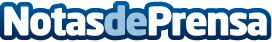 Seis jóvenes de la Comunidad Valenciana tocarán en La Orquesta Sinfónica de Bankia   La Orquesta Sinfónica de Bankia ya tiene seleccionados a los 40 músicos que formarán parte de su elenco de artistas. De entre más de 350 solicitudes y después de una preselección, 107 candidatos fueron elegidos para participar en las pruebas de selección que tuvieron lugar en el auditorio de la entidad. De estas audiciones, han sido escogidos 40 jóvenes como miembros titulares de la orquesta.Datos de contacto:BankiaNota de prensa publicada en: https://www.notasdeprensa.es/seis-jovenes-de-la-comunidad-valenciana_1 Categorias: Música Valencia http://www.notasdeprensa.es